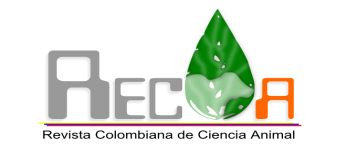 FORMULARIO DE DECLARACION PARA LOS AUTORESEste formulario una vez diligenciado deberá acompañar cada manuscrito enviado a  de Ciencia Animal - RECIA.(Señale con una X la casilla que corresponda).Mediante la firma de este documento, aceptamos que: 1) Hemos participado activamente en el Art. de investigación ( ), Art. Técnico ( ), Revisión de literatura ( ), Revisión de tema ( ), Comunicación breve ( ) o estudio de caso ( ), así como en el posterior análisis de los datos e igualmente participamos en la escritura del manuscrito, lo cual nos responsabiliza por el mismo. 2) El citado manuscrito no ha sido publicado previamente ni se está sometiendo actualmente a revisión para su publicación por otra revista 3) Declaramos abajo, si los hubiera, cualquier apoyo financiero o conflicto de interés que involucre el manuscrito en cuestión 4) En caso de publicación del trabajo, los derechos de autor son cedidos a  de Ciencia Animal - RECIA  5)Toda la información suministrada en este formulario, en el manuscrito sometido y en cualquier carta que acompañe el envío del manuscrito es verdadera. * Todos los campos deben ser diligenciados obligatoriamente.Autor para correspondencia   	Dirección  	Ciudad  	País_______________________________ Telefono/Celular ____________________Título del manuscritoNombres y apellidos: Firma:Cédula /NIT/ Pasaporte: Firma:ORCID:Firma:Correo electrónico:Firma:Autores colombianos CVLAC:Nombres y apellidos: Firma:Cédula/NIT/Pasaporte:Firma:ORCID:Firma:Correo electrónico:Firma:Autores colombianos CVLAC:Firma:Nombres y apellidos: Firma:Cédula/NIT/Pasaporte:Firma:ORCID:Firma:Correo electrónico:Firma:Autores colombianos CVLAC:Firma:Nombres y apellidos: Firma:Cédula/NIT/Pasaporte:Firma:ORCID:Firma:Correo electrónico:Firma:Autores colombianos CVLAC:Firma: